ORDRE DU JOUR DU CONSEIL MUNICIPALLundi 10 octobre 2016 à 20h30Salle d’Honneur		A Vic-sur-Cère, le 6 octobre 2016		Madame le Maire,		Dominique BRUN°DélibérationInformationDomaineObjetRapporteur1xVie municipaleApprobation des procès-verbaux de la séance du 31/8D. BRU2xServices à la populationOuverture d’une Maison des services au sein du Bureau de PosteIntervention de             M. Albert VINASDélégué aux Relations TerritorialesDu Groupe La Poste3xInformations diverses- Accueil des réfugiés- Plan de circulation- Bilan des rencontres avec les acteurs des festivitésD. BRU4xDécisions du maire- Devis signésD. BRU5xVie municipaleDésignation des membres du conseil d’administration du CCAS (pour annulation et remplacement de la délibération n°2016.72)D. BRU6xFinancesAdmissions en non-valeurL. NUMITOR7xVie municipaleRefonte des commissions municipales et extra-municipales – Validation et désignation des membresD. BRU8xPersonnelModification du tableau des effectifs – Modification du temps de travailL. NUMITOR,              A. JAULHAC9xTravauxSécurisation AEP – Attribution du marché de maîtrise d’œuvre OLMET ARISA. JAULHAC10xAffaires foncièresDemande de location de parcelles communales A. JAULHAC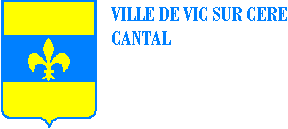 